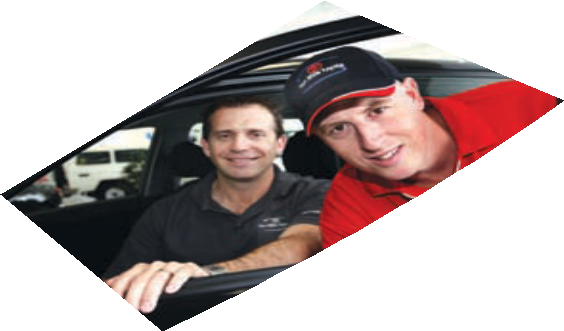 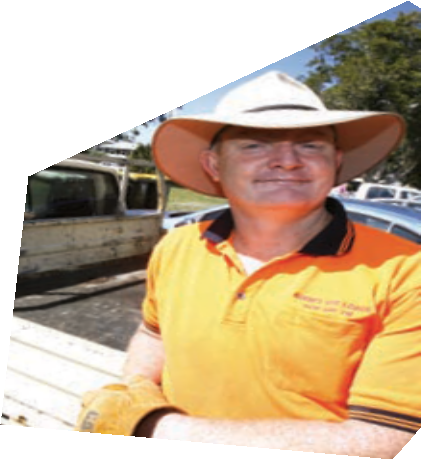 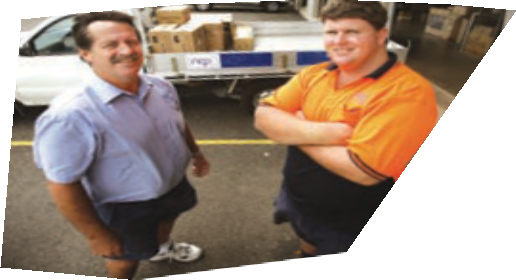 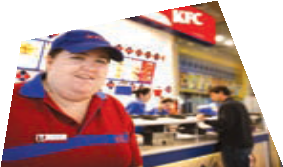 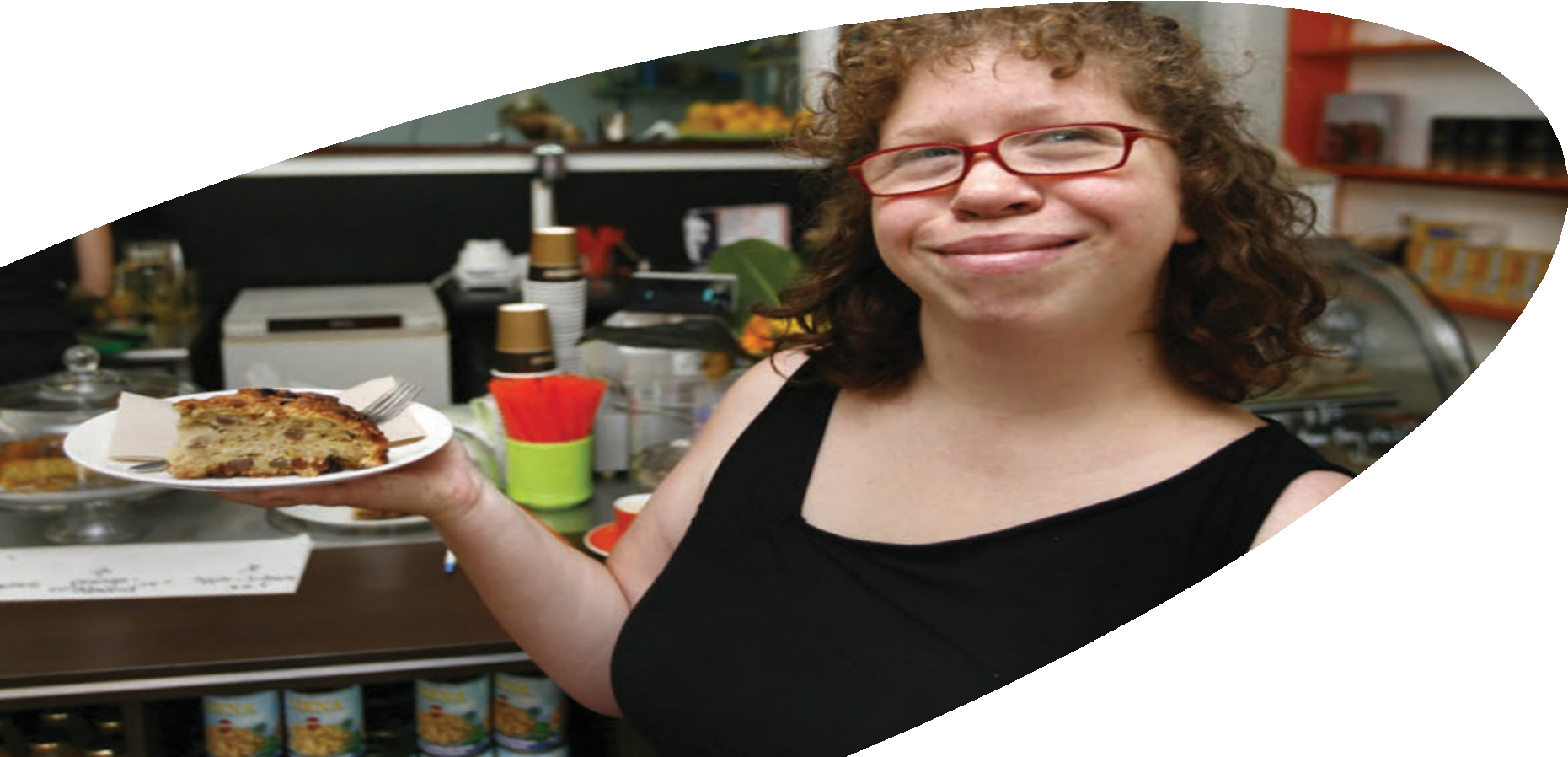 Our visionTo enhance our community by empowering people to maximise their potential.Foundation valuesTrust, honesty, integrityRespect for and recognition of individual needs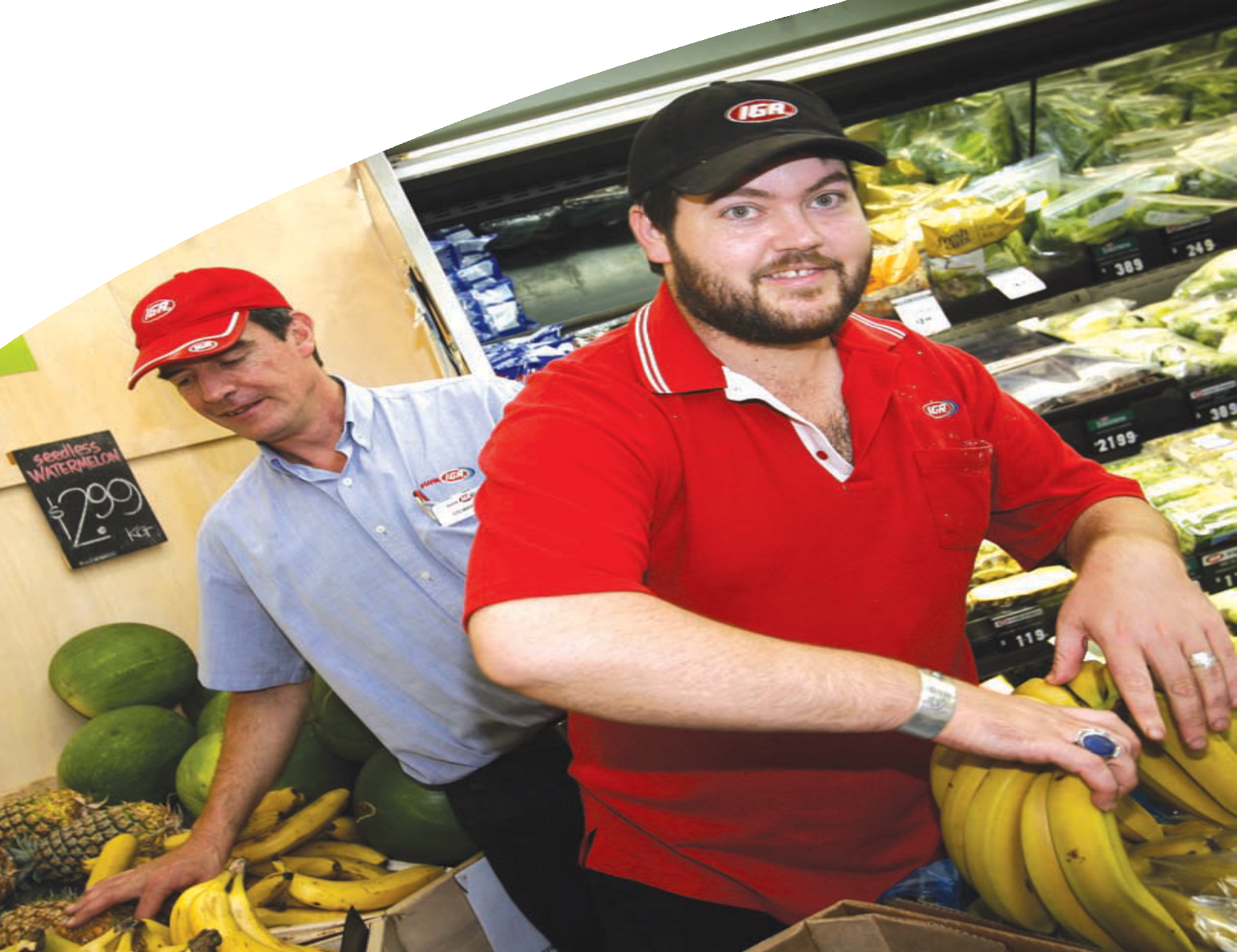 It’s all about you.Valuing individuals – their worth as individuals and their contributionValuing opportunity for growth, development and supportDetermination and commitment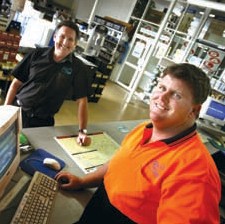 ContentsOur missionSTEPS will exercise self-determination and ensure continued success and rejuvenation through service, research, development and expansion.STEPS will provide high quality services that are founded on our vision, mission and values, ensuring ethical and professional behaviours.STEPS will create an organisational environment that seeks and encourages innovation and continuous improvement.STEPS will strive to be the organisation of choice for all Stakeholders through a caring commitment to our values.As an employer, STEPS will provide staff with a secure environment that is stimulating and challenging, embracing open communication and professional development.Board of Management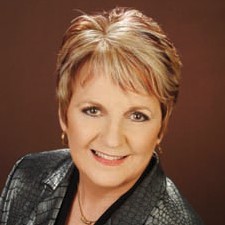 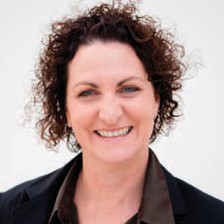 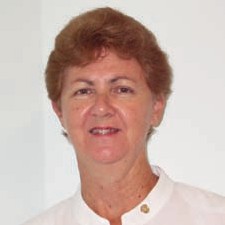 President Carmel Crouch	Secretary Christine Jones	Treasurer Helen FergusonAdelaide’s slice of lifeCASE STUDYFor Adelaide, working at Sister’s Organic Café is like baking your cake and eating it too.The view of the Maroochy River from the balcony is refreshing, staff are helpful, and Adelaide’s doing what she loves – working with food.“I would love to work every day at Sisters”, said Adelaide who currently works three half-days a week, after initially starting with a job trial. Her tasks include assisting the chefwith recipes, kitchen preparation, washing up, taking food to tables and occasionally chatting with regulars.Adelaide’s fondness of Sister’s is shared by her father, Russell, who is thrilled with the positive changes that part-time work and a range of other lifestyle choices have made to his 18-year-old daughter.Through the discipline of work– around the home and at Sister’s – a fitness plan, and the social interaction with her work mates, the world is now seeing the real Adelaide.Somewhere between one in 10,000 and 20,000 people are born with William’s Syndrome, a genetic condition first identified in the early 1950s.The condition throws up many challenges for Adelaide, who after leaving Year 12 in a SpecialEducation Unit gained a Certificate II in Hospitality. With the help fromothers including STEPS Employment Adelaide is now achieving many personal goals, and with her own personal trainer and free weekends, she’s the envy of her workmates.“Adelaide has more ability to be responsible around the home, and she’s become more articulate,” said Russell.“Before she’d try to describe something and be all over the place. Now she can think, and articulate what she wants to say. That’sonly happened since she’s been working.”Daryl, a chef at Sister’s, works with Adelaide regularly. He said he believes his responsibilities extend beyond guiding her around tasks needed in the kitchen.“It’s more than teaching Adelaide to be a kitchen-hand and waitress.For me it’s showing her how to communicate with people and have work relationships – something she’ll need later down the line.“When Adelaide is at work, everyone gels together – there’s a lot more consideration. There’s extra effort needed to help her eventually go on to be an independent worker – that’s the big motivation for me.”Andrew, the STEPS Employment Consultant who continues to support Adelaide, said his great challenge when working on-site is resisting the amazing array of delights on display.“The team at Sister’s Organic Café are great! They are giving Adelaide the opportunity to grow, both in her work life and as a person as well.”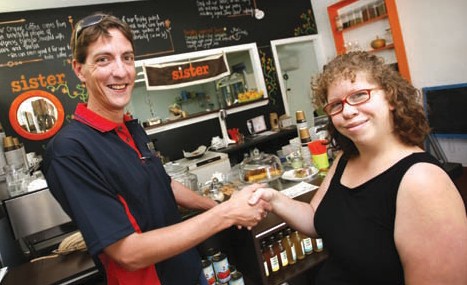 President’s reportAs I sit down to write this report on the 2008 year a number of achievements come to mind and I am reminded of the advances and challenges STEPS has overcome over the last 12 months. Just as important as achievement, is the way that we reach our goals.Our CEO, Garry Hooper, continues to guide our expanding team from strength to strength, rallying behind management and staff to ensure that they never lose sight of STEPS’ core values.The vision and mission of STEPS is prominently displayed in all ouroffices as a source of reference and inspiration.I have heard both the vision and mission statements quoted many times at various STEPS meetings, along with regular mention of the strategic plan. I am proud to be part of an organisation that truly believes in, and acts out, its purpose.On behalf my fellow members on the Board of Directors I would like to thank the entire team at STEPS for their tireless commitment to our service, and ensuring that STEPS Disability  Qld Inc continues to enhance our community by empowering people to maximise their potential.I would especially like to acknowledge the dedication of my fellow Board Members of whom it is a privilege to work along side. Each member has readily accepted the responsibilities  of being part of STEPS in addition to being operational business owners in their own right.However it is with great sadness and the deepest of respect that I must announce the retirement from the Board of Shelly Wabersinke after 13 years and Ron Studdock after five years, both of whom have helped shape the direction that STEPS has taken to become the successful and flourishing organisation it is today.Looking ahead to 2009 brings with it an enormous sense of triumph when I stop to consider that STEPS will be celebrating it’s 20th year of commitment to helping people with disabilities.It all began in 1989 with a small group of concerned parents from the Sunshine Coast who recognised the need for a variety of employment options for their children and other young people with an intellectual disability.They applied for and received funding to establish a supported employment agency which commenced operations in 1990 and the rest, as they say,is history.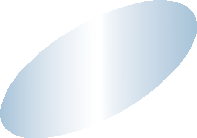 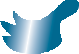 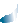 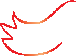 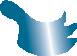 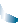 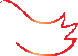 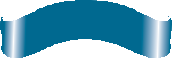 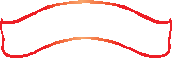 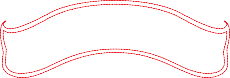 CEO report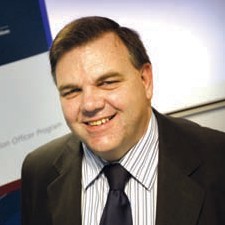 The challenging financial year of 2006-2007 is now well behind us. Due to a steady flow of uncapped referrals and increased outcomes, the 2007-2008 years have become our finest years for a varietyof reasons.Outstandingly, STEPS reported a record surplus, reaching almost$800,000. This amount is equivalent to STEPS entire income for the year 2000 - a fact that vividly illustrates the organisation’s growth over the last eight years. Growth in staffing and client numbers are also noteworthy. During the same period, staff numbers have increased from 18 to 108 and client numbers in employment alone from 120 to almost 1200.The finalisation of our fourth merger, this time with Impact Employment  in Townsville, has positioned the organisation as one of the largestproviders in North Queensland, now offering both capped and uncapped programs.The strategic plan was reviewed and now confirms the general direction of the organisation, highlightinglong-term key result areas in growth, diversification, strengthening of administration systems through the Business Excellence Framework, and a greater emphasis on staff development and customer service.I am grateful for the time our Board and staff volunteered for this process.The Board’s approval of the full introduction of a new corporate structure represented one of the first steps toward implementing the strategic plan.A Senior Management Team is now in place, with Managers and General Managers covering the Employment, Community Services and Corporate divisions. A Business Development Manager is included in the team to facilitate growth and diversification within the organisation.Community Services experienced dramatic growth, with the success of the NDCO (National Disability Coordination Officer) tender in twoQueensland regions, and the handover of Capability Concepts’ in-house respite, in-home care and advocacy programs in Gin Gin. Along with the Supported Wage and Workplace Modification programs, a strong base for growth is now in place.Based on the strategic plan’s direction, STEPS Training consolidated and re-focused on accredited training, seeking to take advantage of thenew Federal Government’s plans for the skilling of Australia through the productivity program. STEPS Training will maintain its good reputation in professional development courses and encourage mutually-beneficial partnerships.The organisation is now being examined to strengthen corporate governance, to define the roles of Board members, CEO and senior staff, and to maintain the current practiceof keeping operational matters at staff level and strategic matters at Board level.To assist in this process, the Board has begun the TAGS (The Australian Governance system) program in writing its corporate policies.I would like to once again thank the Board for their support during the year, and particularly the President Carmel Crouch for being a sounding board as we weave our way through our “new world”. I would alsolike to thank the staff who continue to adapt very quickly to our new environment.Organisational chartSTEPS Disability Qld Inc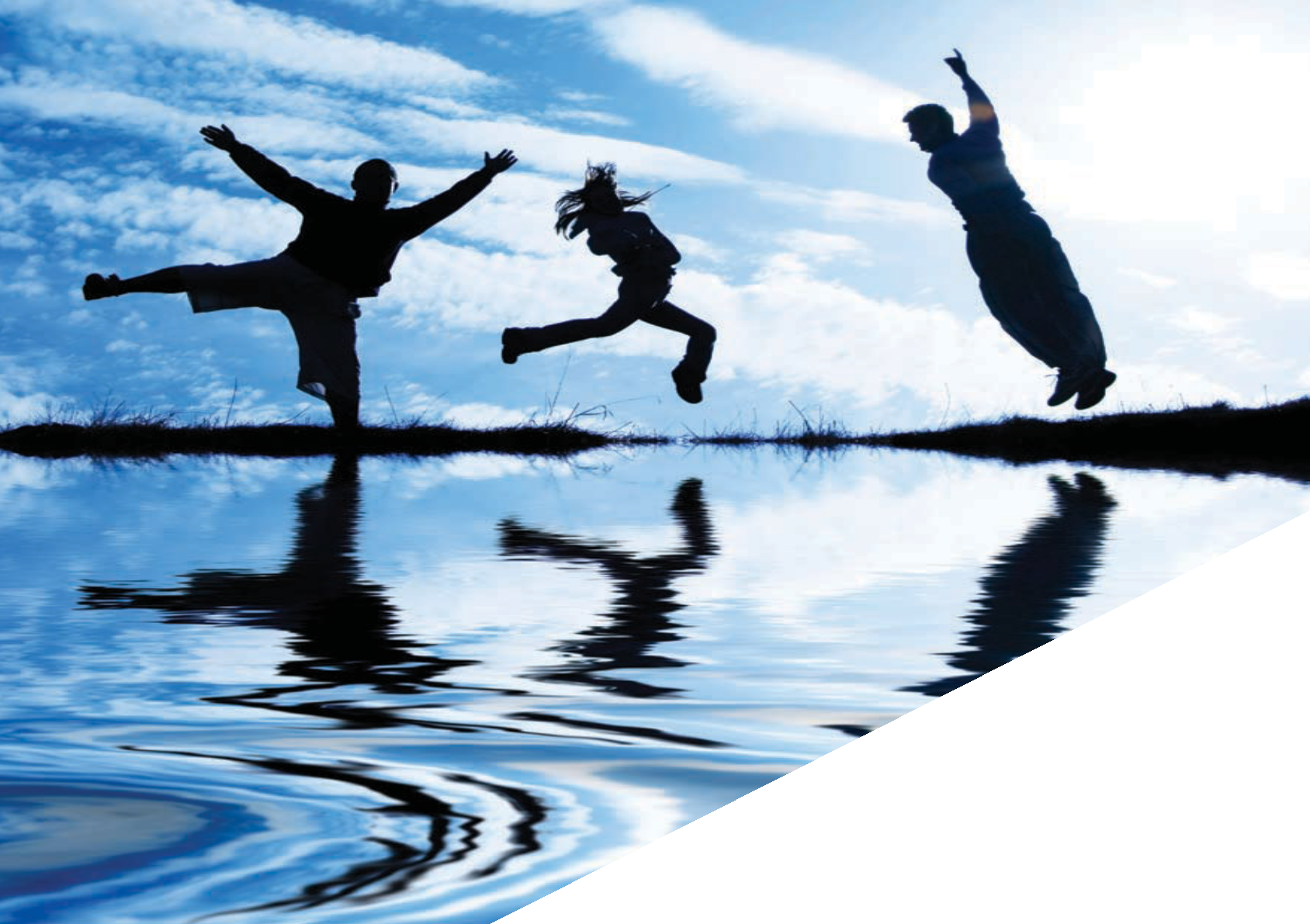 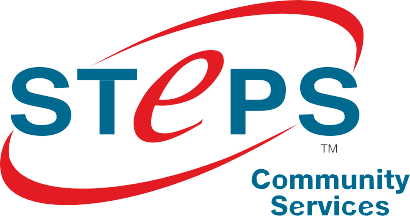 Community Services reportCommunity Services report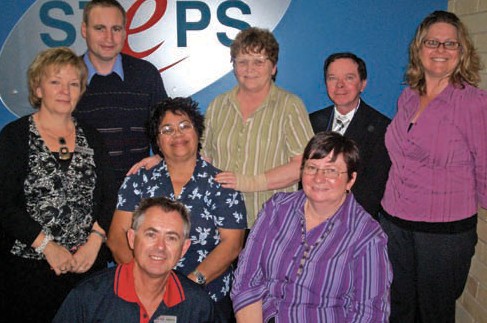 Where opportunity meets aspirationsLate in 2007, STEPS Community Service (SCS) became  a new division of STEPS Disability Inc. This new division is built on the strategic vision to drive a new future for STEPSby providing a comprehensive range of community services and products.The STEPS Community Service teamIt is intended that Community Services will extend STEPS excellent services and strengthen the organisation’s reputation as a respected provider of services throughout Australia.By developing quality disability and community care programs STEPS Community Services will help build better communities through the inclusion of people with a disability and other disadvantaged groups.By the first quarter of 2008, Community Services had established its administration and management capability, an important prerequisite for future growth. Recruitment of 12 employees each with specific skills and knowledge also took place.Quick progress in a range of areas came as a result of a collaborative development with all departments within STEPS - meeting legislation requirements, financial management, ICT needs and marketing and promotional materials. Only through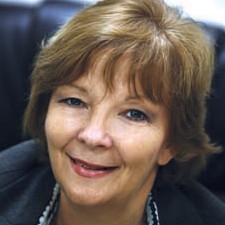 Barbara Davidson, Manager of STEPS Community  ServicesSTEPS’ capacity to provide strategic leadership and operational structure in a responsive and timely response was this made possible.Five separate disability programs under the SCS umbrella are now in progress, working across Queensland from offices in Caloundra, Bundaberg and Townsville.Program description and geographical boundariesNDCOThe National Disability Coordination Officer (NDCO) works toward the Australia-wide referral, coordination and referral program to deliver support services for people with disabilities  that are, or will be attending, university, TAFE or other training organisations.It seeks to achieve this by building links with services so that they have assistance at all levels.NDCO Region 20:Covering Moreton (including the Lockyer Valley), Toowoomba, Darling Downs, South-West Queensland, Sunshine Coast, Central-West statistical boundaries.NDCO Region 22:Covering Mackay, Whitsundays, Burdekin, Townsville, Hinchinbrook, Cassowary Coast, Cairns, Cape York, Tablelands, Charters Towers, Mt Isa and North-West Queensland, including the Gulf.Workplace Modification SchemeThe Workplace Modification Scheme funds SCS assessors to determine what physical orenvironmental workplace adjustments, or specific items of equipment, will reduce restrictions and barriersto employment for workers with a disability.Supported Wage SchemeThe Supported Wage Scheme funds assessors to determine productivity of a worker in a specific workplace by measuring that worker’s productivity against a co-workerwho is skilled to do the same job, in the same workplace. This process decides on formal and legally binding, minimum productivity rates and wages. STEPS Assessors cover Queensland and northern NewSouth Wales.Disability Support ServicesDisability Support Services provide in-home respite and community access support covering Gin Gin and North Burnett.STEPS Community Service’s Commonwealth and State contracts, with an annual gross income of $440,000NDCO Region 20NDCO Region 22 Workplace Modifications Supported WageDisability Support ServicesSTEPS moved the already functioning Workplace Assessor service into SCS division with a directive to expand and increase service to metropolitan and regional Queensland. The assessors provide three separate services to employers, jobseeker/workers and employment service providers.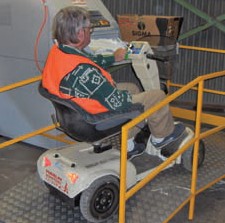 SCS has, and will continue, to allocate resources for the promotion of these schemes, with a view to increase public awareness.Workplace modifications can reduce restrictions and barriers to employment. They can greatly benefit people with a disability and employers, resulting in:Since January 2008 the NDCO’s have made a significant impact in identifying and meeting with key stakeholders within the Regional Disability Networks, universities, TAFE, councils, Disability and Education state government departments.Using this information, the NDCOThis workplace modification carried out at a business in Gympie brought a smile to Robert, who could continue working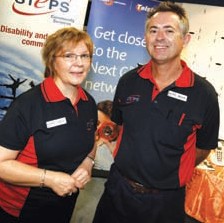 STEPS’ Workplace Assessor, Brian Kerr, and STEPS Community Services Manager Barbara DavidsonThese are Workplace Modifications, Supported Wage and Infirm Workers Permit Productivity Based Wage Assessments. Funded by Department of Education, Employment and Workplace Relations (DEEWR) these services are currently deemed as under utilised by the employment industry.finding a jobkeeping a jobimproving  productivitymaking the impossible, possible.SCS’s successful NDCO tender resulted in being allocated two  regions of the national program, which combined, cover 70% of Queensland.In keeping with current federal government objectives of social inclusion and skilling for the future, the program aims to increase the number of people with a disability accessing higher education, specifically a Certificate III qualification or above.Initially, SCS’s two NDCOs tackled the challenge of profiling education,training and service providers, building relationships, and proving that they could make a difference to the fragmented communication between providers. The large geographical  area is a constant consideration to strategies.team developed a comprehensive website, with the end-user firmly in focus. The website providesinformation about the NDCO program, news, events, tools for career pathway development, an innovative “search for service” facility and much more.The site has become an important communication medium and also an instrument used in TAFE’s course delivery, and by DEEWR itself. OtherNDCOs have endorsed the website as the “high benchmark” for the NDCO program.The NDCO’s activity progressed into running events called “Tertiary Taste Testers” where students, prospective students with a disability, and their families could learn more about services available at institutions.Collaborative working parties were also formed to address key barriers to participation, for example, the reasons for a high rate of students with mental health conditions dropping out during the first five weeks of enrolment.STEPPING into community partnershipsSCS forms community partnerships to build the best opportunities for people with a disability and extend quality service. Partnerships include:Gin Gin Disability Support ServicesIn the first half of 2008 SCS established its foundational operations, undertook research to understandand grow existing programs, and to provide strategic and operational support to new programs.Building a public profile and imageTelstra Country WideRegional Councils - Sunshine Coast, Bundaberg, MackayRegional Disability NetworksCOAG Mental Health action plan working groupEducation  QueenslandUSQ, CQU, JCU (universities)HumanwareChinchilla Group Training GroupJinJinburra Aboriginal communityWandiny Home and Community (Aboriginal and Tores Strait Islander Service)Community Radio 96.3 FMSunshine Coast DailyEducation Queensland, TAFEfrom scratch was considered a priority, and a key to sustained growth. Through establishing new community partnerships, networking, marketing and promotion, results are beginning to emerge.After 12 months of planning and negotiation, SCS acquired a Disability Support Services operating from Gin Gin delivering services to Kolan and North Burnett Region. The small, established service first approached STEPS a larger organisation with a similar value base.This acquisition required STEPS to become an approved Disability Services Queensland (DSQ)non-government service provider, and gave SCS opportunity to grow state-funded services. Compliance with DSQ Quality Assurance Standards required substantial development, but SCS looks forward to meeting its new clientele with excitement and enthusiasm.Gin Gin staff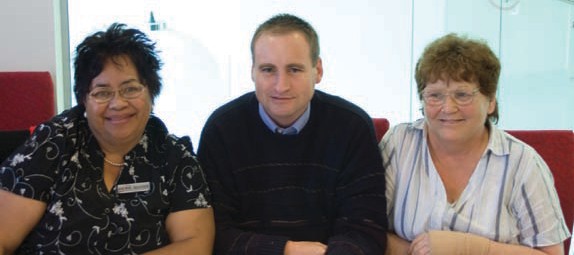 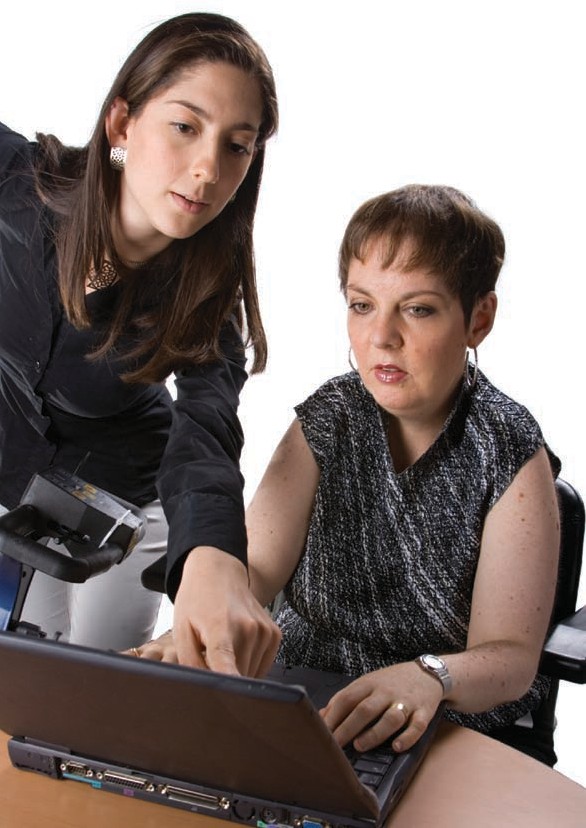 New support plan development tools will ensure SCS capture the individual attributes,talents, interest, priorities and support needs of our clients from the start of service delivery.Due to the absence of suitable professional office space in Gin  Gin, the search continues for a headquarters from which to provide administrative and technical support for the service. Currently, the planis to find a residence located in a commercial zone on the main street of Gin Gin.SCS management visited similar high performing services in other parts of the country to gain businessintelligence and develop SCS’s unique programs.For example, STEPS Post School Service is ready to be delivered to school leaver who do not have access to vocational training or employment options. The program provides skill training, community connections and participation in community projects.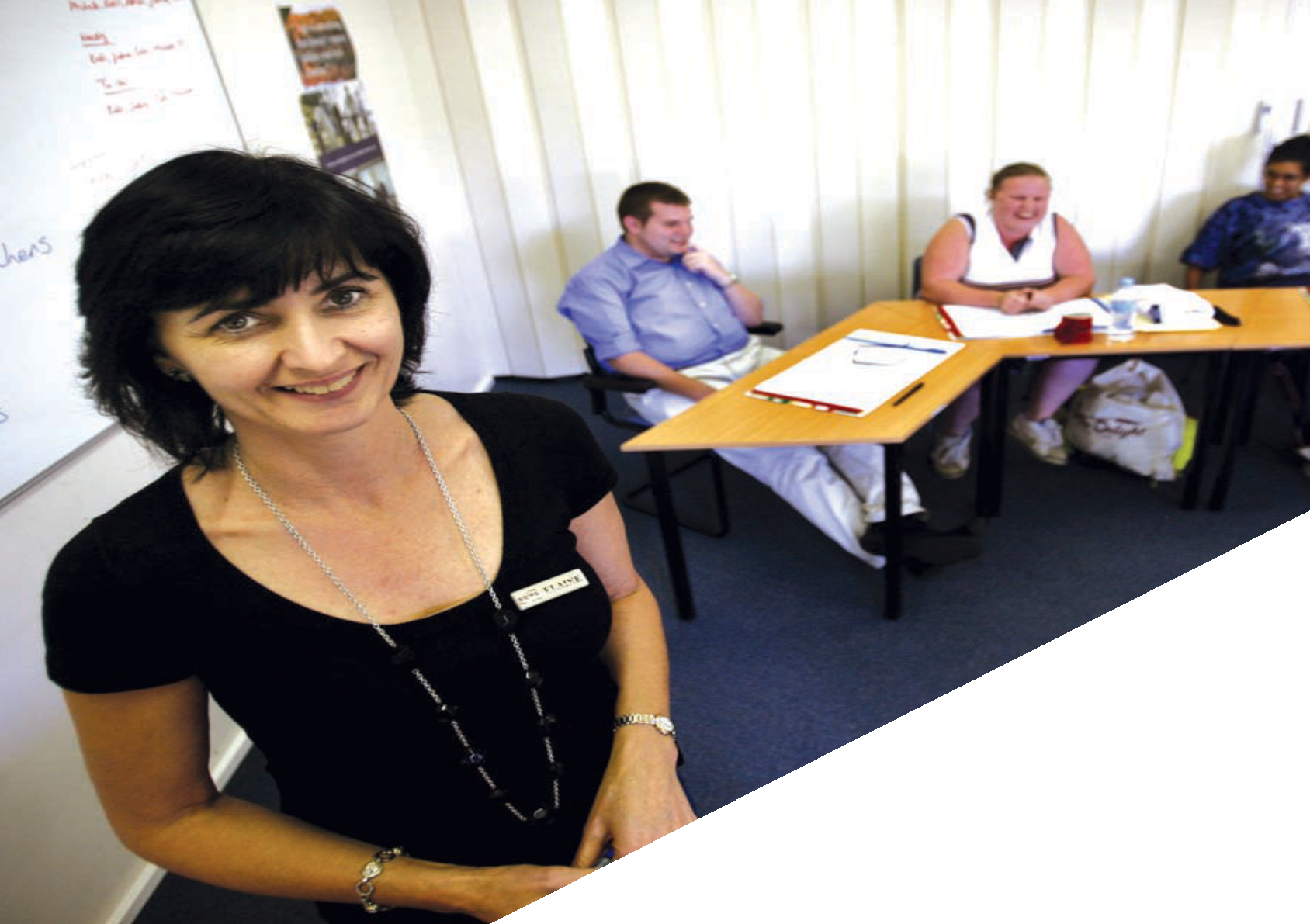 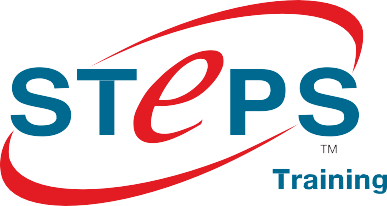 Training reportTraining report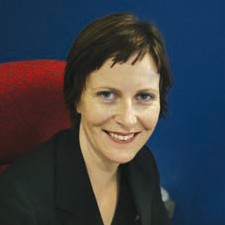 Shelly Campbell, Manager, STEPS TrainingThe future looks bright for STEPS Training. Over the last 12 months the organisation’s registeredtraining organisation (RTO) has built a solid foundation of systems and resources.These assets equip us to respond quickly to trends and opportunities, for example those afforded by the new Labour Government’s push to close the ‘skills gap’ and increase participation in the workforce.STEPS Training successfully extended its scope of registration acrossa diverse range of industry and qualification levels in line with our overarching strategy to move back to an accredited training focus. This expansion will support our ability tomatch the industry demand skills gaps with high quality, nationally recognised skills training.Further expansion into complimentary industries is a priority, as shown in the STEPS Training Business Plan. Our ability to match industry demand will be further enhanced by engaging in an active research and development function, as well as networking and consultation with employers and industry through strong community integration across all STEPS regions in Queensland and Northern Territory.Identifying and acting on opportunities is the key.Our scope of registration now includes:QualificationsCHC20102	Certificate II in Community Services Support Work CHC20202	Certificate II in Community Services WorkCHC20302	Certificate II in Community Services (First Point of Contact) CHC30102	Certificate III in Aged Care WorkCHC30202	Certificate III in Home and Community Care CHC30302	Certificate III in Disability WorkCHC30802	Certificate III in Community Services Work CHC40102	Certificate IV in Aged Care Work CHC40302	Certificate IV in Disability Work  CHC40502	Certificate IV in Employment Services CHC40902	Certificate IV in Community Services WorkCHC41602	Certificate IV in Community Services (Lifestyle and Leisure) SIT20207	Certificate II in HospitalityAccredited courses30369QLD	Course in Adult Literacy and Numeracy 30625QLD	Certificate I in Work Readiness 30719QLD	Course in Adult Literacy and Numeracy 39099QLD	Course in Skills for the Future 39150QLD	Course in Vocational Literacy 39151QLD	Course in Vocational Literacy 1 39152QLD	Course in Vocational Literacy 2 39153QLD	Course in Vocational Literacy 3 39154QLD	Course in Vocational Literacy 4 39160QLD	Course in Vocational Numeracy 39161QLD	Course in Vocational Numeracy 1 39162QLD	Course in Vocational Numeracy 2 39163QLD	Course in Vocational Numeracy 3 39164QLD	Course in Vocational Numeracy 4 39170QLD	Course in Pre-Training Assessment 39171QLD	Course in Pre-Training Assessment 39180QLD	Course in Vocational Literacy 39181QLD	Course in Vocational NumeracyJob seeker trainingThe ‘Get that Job’ program, was trialled over the last12 months, part of STEPS Training’s commitment to the continued social and vocational development of job seekers registered with STEPS Employment.The program is designed to assist job seekers identify career goals, learning pathways, develop effective job search skills and apply these in close consultation with trainers, employment support and employment sales consultants.Positive feedback from many job seekers who successfully finished  the program is complimented by a high percentage of graduates gaining secure employment. Congratulations to all participants and staff who have helped make the program a success.STEPS Training secured funding for the delivery of the TAKE AIM II program on the Sunshine Coast.This program seeks to enhance the vocational and life skills of 20 job seekers with a goal of maximising opportunities for sustainable jobplacements in housekeeping. With the support of local accommodation providers, participants will be given the opportunity to experience working in the industry and practice their skills first hand.STEPS Training will continue to research and apply for funding opportunities and develop innovative jobseeker programs to assist job seekers up-skill and move into employment.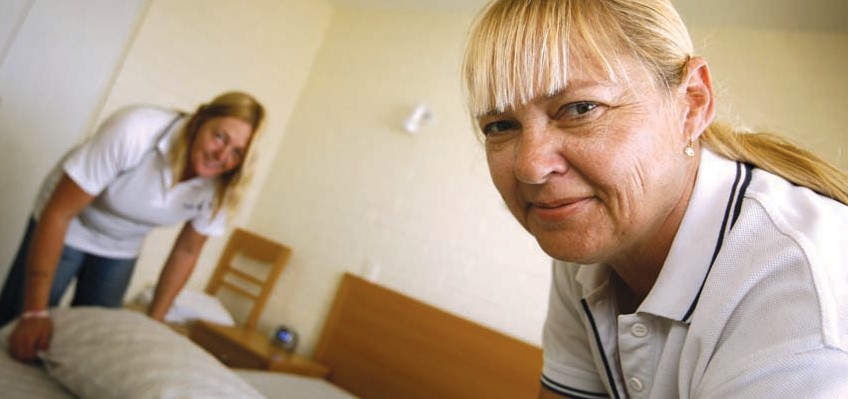 Professional development training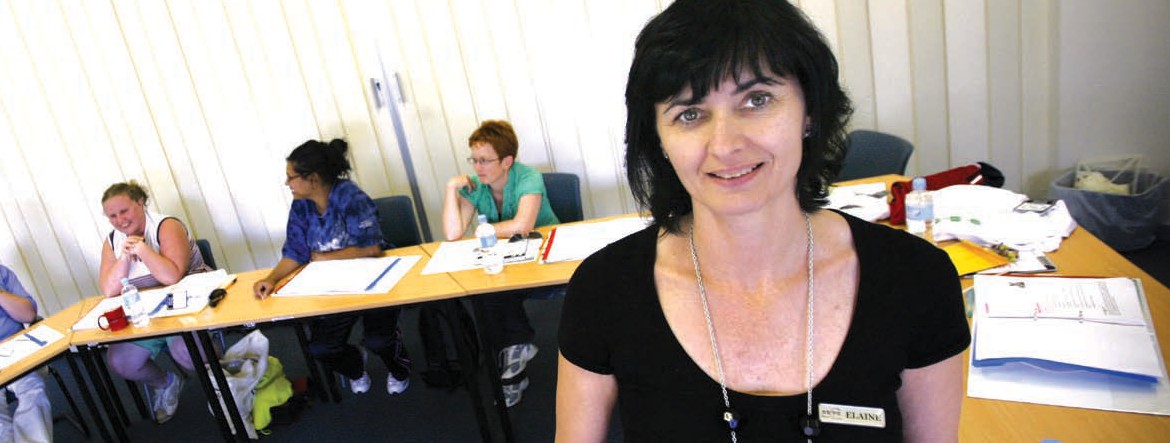 It is clear that the STEPS Training brand continues to be a household name within the Disability Employment Network around Australia.A sustained level of requests for in-house professional development training delivery continues.Opportunities to strengthen our position as a leader in the delivery of qualityDEN-specific training will be presented by positioning STEPS Training to respond to the expected changes over the next 12 months.Industry training partnershipsThe long-term success of STEPS Training is dependant on strong relationships with stakeholders. One of these key stakeholders is ‘industry’.STEPS Training is currently working with STEPS Employment in the development of a workplace specific training program that aims to develop and recognise the skills and knowledge of our marketing and sales consultants.Successful implementation of this project will provide the platform on which STEPS Training will build the ‘partnership’ component of business growth with the aim of becoming a ‘training provider of choice’.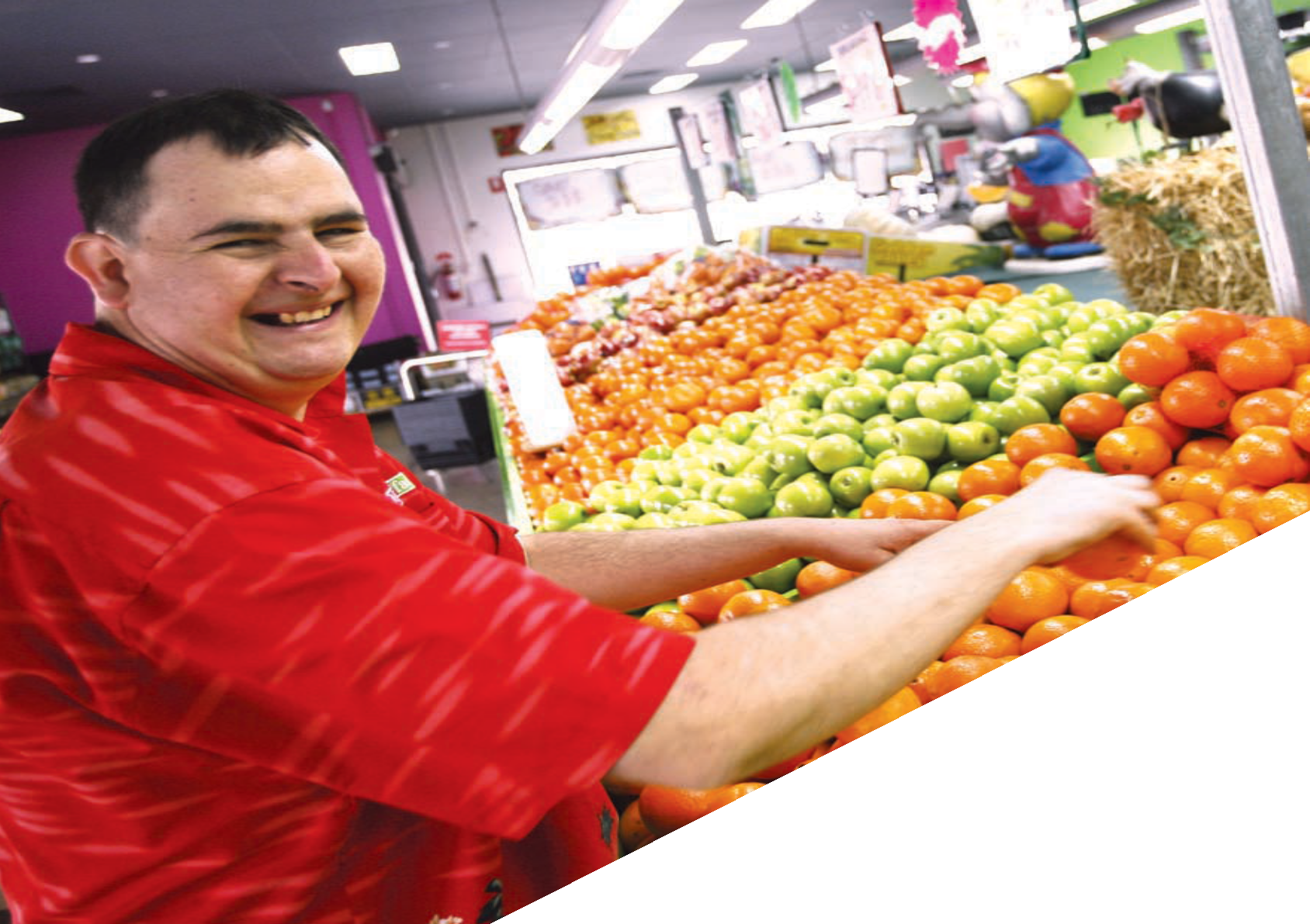 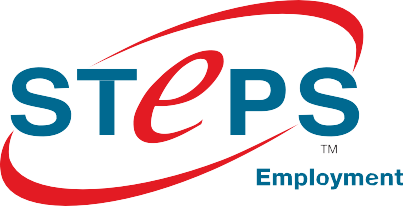 Employment reportEmployment reportMore importantly we are supplying quality programs, services and job opportunities. At the heart of this  work we see the potential of many people realised, to live more full and meaningful lives through employment.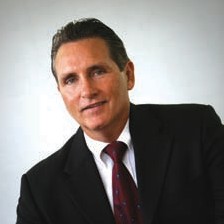 John Conway, General Manager, STEPS EmploymentThe past year has been one of significant growth for STEPS Employment Services Division from both an operational and leadership  perspective.Once again substantial changes in government policy and funding has created extra costs, adjustments and replanning to the division, but the challenges are being met.We have substantially expanded our service capacity and continue to enhance our community by providing support to a greaternumber of individuals and employers.Empowering people to maximise their potentialSTEPS Employment Division has gone from strength to strength through assisting a record number of jobseekers with a disability intoemployment. In addition, the Personal Support Program has assisted participants with non-vocational barriers to realise their aspirations.Many Australians with a disability who want to work still experience difficulties finding suitable employment, whileat the same time a large number of employers struggle to find people with suitable skills. As a result training and assistance have become crucial for the welfare of individuals.In this context there is a great deal of opportunity for STEPS Employment to assist people with disabilitiesto realise their aspirations, so that they can participate in the labour market and enjoy the same degree of self determination as the broader community.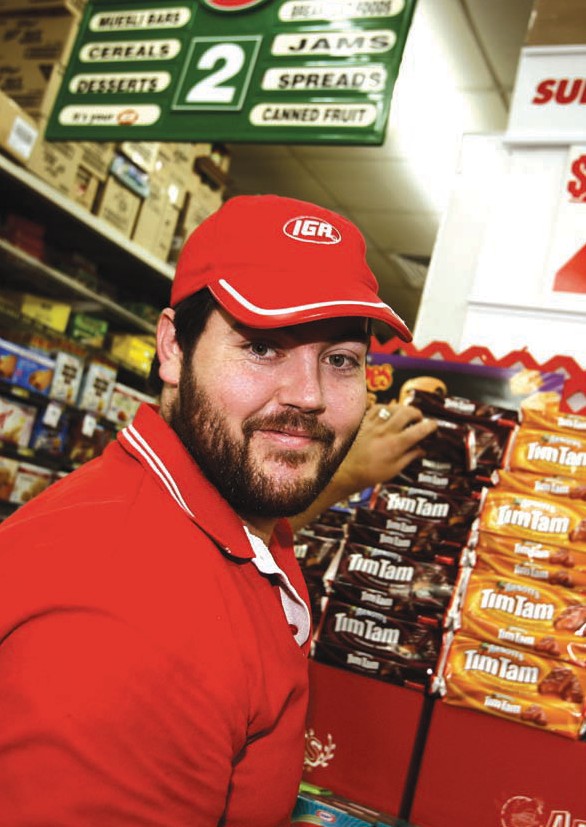 Joanne’s building a shining futureCASE STUDYIf needed, you can check your hair by looking in the stainless steel doors at Kawana Shoppingtown KFC.The regular shine, and pristine condition of the shop inside and out, is courtesy of Joanne, a determined young lady who’s going places.Joanne came to STEPS Employment with a broad range of training under her belt and some firm personal goals, including world travel.“I’m working toward a holiday in Europe,” said Joanne. “My best friend really wants to go to Italy and a few other countries. So we’ve just got to wait until we save the money.”After graduating from Year 12 and earning qualifications in Horticulture, Information Technology and Child Care, personal issues threw Joanne’s life and career plans into  a tail spin.With help, Joanne tackled the challenges and begin rebuilding, regaining the resolve to reach for her goals.She faithfully attended job search sessions at STEPS’ office until the opportunity arose at KFC.Management were so impressed by Joanne’s work ethic at the job trial, they responded with a ‘definite’ when asked if they wanted to employ her part-time.“Joanne is very dedicated to her job,” said Emelia, Manager of the KFC Kawana. “She is reliable, punctual and usually very thorough with her cleaning.“She completed all tasks each week including any additional tasks allocated by the manager on duty.”STEPS Employment Consultant, Jerome, supported Joanne in the initial stages, getting her familiar with the chemicals required for the job, and giving her moral support.“Since Joanne started, her checklist has grown, such is the quality of her work,” said Jerome.“Her first goal was to gain employment. She’s done that, and her future goal is to get work in her chosen field of retail and of course to travel to Italy with friends.”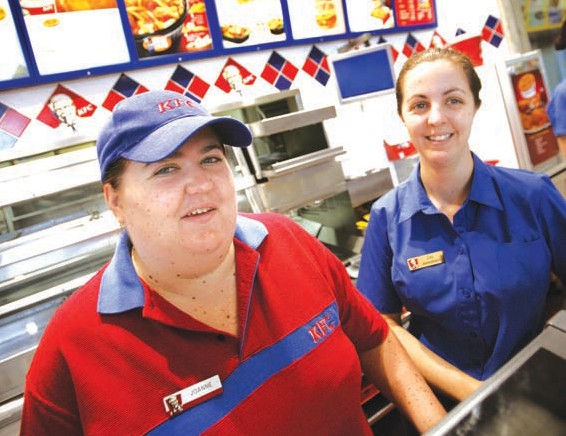 Job placement by industryThe graph demonstrates the range of industry sectors where participants have been placed into work.9%Work CapacityWork capacity for the purpose of eligibility and streaming into STEPS Disability Employment Network program is determined by Job Capacity Assessment (JCA) conducted by a JCA provider. Once eligibility to STEPS Employment is determined, job seekers are referred into one of two streams:21%5%4%	3%capped - a stream which provides services to job seekers who have an assessed work capacity of eight or more hours per week who require either long-term support in the workplace and/or are unable to work at award wages.uncapped - a stream that provides services to job seekers who require part-time work only, an assessed work capacity of 15 to 29 hours per week, and an ability to work at award wages and to become independent in the workplace within two years.STEPS Employment Participants by Disability %16%21%Agriculture/Marine/Animal  Care Clinical/Medical/Aged Care/Child Care Fast FoodGovernment Industrial17%4%Information  Technology/ Banking & FinanceOutdoor/Trades Retail Tourism/HospitalityAcquired Brain InjuryAutism Intellectual NeurologicalPhysical PsychiatricSpecific  Learning/ADD 	Speech Vision0%	10%	20%	30%	40%	50%Uncapped	CappedOur peopleIn order to achieve our goals STEPS Employment is continuing to develop new strategies and improve upon our service delivery.As part of this process, significant resources have been invested into staff training conferences held in November 2007 and February 2008. Practical training and strategies to improve performance were the main focus of the conferences. However the secondary objective was to bring back a disability focus with staff and management.At individual branches, staff attended a variety of training courses including specific mental health training to increase their skills base and better assist and support both participants and their employers.Likewise, staff across the Employment division contributed to the successful implementation of a new third party software program, DENMAX. This system delivers major reductions in the administration burden, and provides more detailed and timely reporting, analysis and management reports.STEPS Employment Division staff have worked hard to achieve great results and I thank them for their commitment.Quality Assurance and Business ExcellenceIn an audit conducted by Focus Integrated Services, STEPS Employment Division was confirmed to be meeting or exceeding all of the Disability Service Standards.The author noted:“STEPS presented as an organisation of high professional standards committed to the achievement of merit based employment outcomes targeted to the individual preferences of the client base. A sound procedural system has been established against the 12 service standards that enables the achievement and maintenanceof a quality service outcome. Feedback from participants was extremely positive across all sites and demonstrates the commitment ofall staff in providing excellent quality outcomes and customer satisfaction”.Although we take pride in this excellent report, STEPS Employment continues to make minor administrative improvements to systems and processes as part of our commitment to business excellence. Throughthe SIR process we constantly strive to further identify areas where improvements can be made.Strategic accomplishmentsIt is a pleasure at the end of another financial year to to report on a successful year both financially and in our performance measures.STAR Ratings contract to date (Juneare being compiled and are due to be released in August. Our most recent Health Checks indicate that we continue to make steady progress. Our goal is to be an organisation with an average “4 Star rating” by June 2009.Our capped program grew by over  45 places; predominately through our Alice Springs office which received additional places from DEEWR as part of the intervention in the Northern Territory. Caloundra,Maroochydore,Bundaberg and Bowen also received small allocations of additional clients.Our uncapped program passed  the 300 participant milestone and continues to grow. Performance in the uncapped stream is very strong with all offices above the national average in securing 26 week outcomes for our participants.The Department of Employment, Education and Workplace Relations (DEEWR) approved the merger of STEPS with Impact Employment Service in Townsville. Management and staff at Impact remain very positive about the change, and transition issues progressed smoothly due to the level of cooperation between thetwo organisations.Future developmentsThe Federal Budget announcements and the discussion paper on “The Future of Employment Services in Australia” brought both positive and challenging news.CASE STUDYWho needs a forklift when you’ve got Heath?NCP Bathroom CentresThe Government extended DEN andVolunteer Rehabilitation Services (VRS) contracts until 28th February 2010 to allow further consideration of the disability employment service’s future, including the outcomes of the National Mental Health and Disability Employment Strategy.This presents an excellent opportunity for STEPS to strengthen its position to tender in 2010 through performance improvement.Merger and partnership possibilities with like-minded providers continue to be explored through a consultative approach. It is expected that, in the lead up to the Disability Employment Services tenders in late 2009,the market will contract providing opportunities for further growth.We are expecting the release of the tender for the new Employment Service in August 2008. The new Employment Services model (to replace Job Network) will replace seven contracts with one universalemployment service comprising four streams of assistance. Providers will be encouraged to help jobseekersdevelop an individualised planincluding a mix of vocational and non-vocational activities with a focus on developing skills needed by employers.This presents a real opportunity for the Employment division to tender for mainstream employment services.In closingOur work is not possible without the support of many people, employment managers and staff, Corporate Services, divisional managers and staff, and of course, our hard working Board.We thank everyone who has made a contribution to our success. We would also like to express our thanks to DEEWR, employers and our business partners.Next year marks the 20th year of delivering successful services helping people with disabilities achieve their goals and aspirations. In the year ahead we look forward to continuing the delivery of services to our existing clients, and the the opportunities that will unfold.have been in business for 55 years and employ over 100. But they have to work pretty hard to keep up with Heath.Store Manager, Dave Cherry, admits to being hesitant at first, but he has no regrets now.“We hired Heath as a truck driver and storeman.He’s a real gentle giant, everyone likes him, and we always get good reports from our customers,” David said.“He has become a good asset for us, allowing us to get through more deliveries and expand our business.”And Heath wouldn’t want to be anywhere else: “I like making the deliveries best and chatting to the other truck drivers.”Dave was very pleased with the backup-service they got from STEPS.“STEPS came in and supervised with the training and it was a great help. Heath is trustworthy, reliable – and always there. We wouldn’t hesitate to recommend.”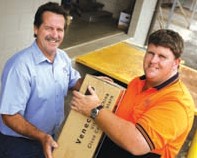 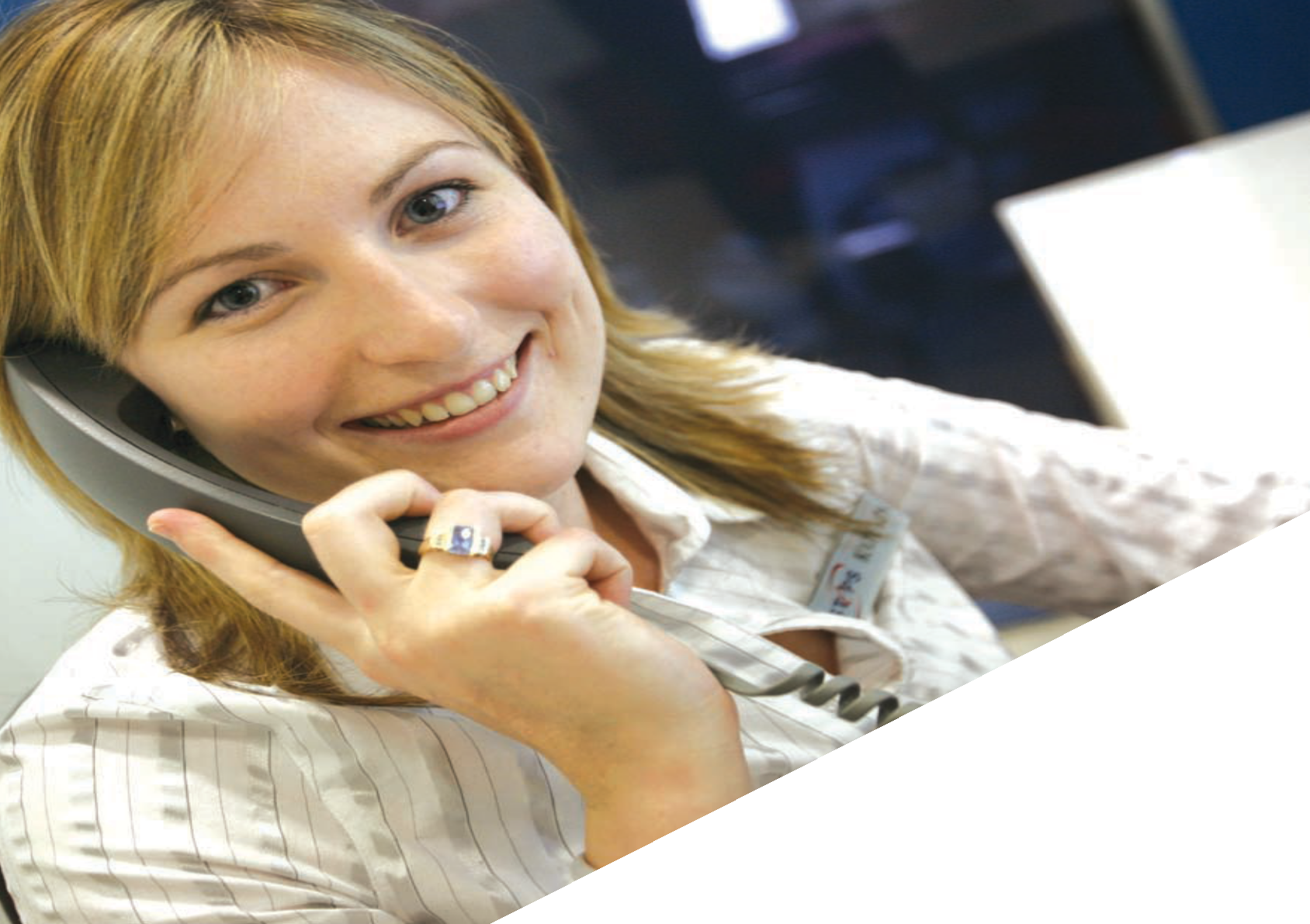 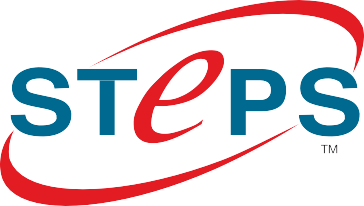 STEPSBusiness Development and Corporate ServicesBusiness Development report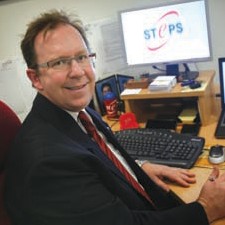 The Business Development Division of STEPS Disability Qld Inc exists to ensure the organisation continues to operate from a sustainable base. A broader base ensures greater stability.National and even international operations are desirable and entirely feasible. Consider that in less than  20 years a small group of people with a regional focus has grown into anThe Business Development Division itself is growing, yet to reach the first anniversary of its launch at the time of writing. Since inception, projects undertaken include:Stuart Coward, STEPS Business Development  ManagerLike most business sectors of today, STEPS operates in an environment of change. Innovation and diversification are needed  in order to flourish and build for the future.Business Development supports all existing divisions of the organisation with a view to growth and maximising potential of existing operations. It also seeks and investigates new business and growth opportunities.The strategic objectives of the Business Development’s division are:Identifying industry needs and trends,Identifying opportunities for business improvement,Generating leads to establish new business opportunities,Assessing potential opportunities and determining their feasibility.Looking back at the history of STEPS, growth and development is a continuing theme. So too is astrong grip on core values and vision. There is every confidence that these attributes, so firmly established in the organisation, will continue.organisation with branches throughout the state of Queensland, and the Northern Territory.To this end, the Business Development Division will establish, develop and maintain key relationships with existing and potential clients, partners, service providers and stakeholders nationally and internationally.We will also continue to research and develop new business enterprises that will create employment for all of our Disability Employment Network clients, for example, the provision of contract cleaning services and other suitable employment creation strategies.Where possible synergies exist, partnerships with other businesses and providers will be explored to engineer  employment.All surplus funds will be re-injected back into the organisation to enable  us to continue offering excellence in service and support, as well as growth and development for our client base.Supporting of STEPS Training through promoting of existing programs to new markets and exploration of new program delivery opportunitiesInvestigation of specific and targeted business opportunities within the growing aged-care sectorMaintaining and developing the organisation’s profile through local and national networking events, seeking to build new business relationships and opportunities.Assisting the Marketing/Public Relations arm of STEPS in developing and implementing marketing strategiesIdentifying merger and partnership opportunitiesThese are very exciting times for STEPS as we continue to grow and diversify, while at the same time becoming an employer of choice, and achieving business excellence.Corporate Services report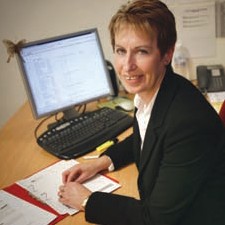 Corporate Services Manager, Paula PayneSTEPS Corporate Services reflects the structural change of the organisation during 2007-2008.This change involved the formalisation of the Corporate Services Division (CS) to strengthen the cohesion between the six corporate departments - Finance, Human Resources, InformationCommunication and Technology (ICT), Administration, Business Excellence Unit (BEU) and Marketing/PR.As STEPS expands, Corporate Services seeks to manage the significant exchange of corporate knowledge, and provide greater corporate support to the operational divisions.CS supports the delivery of STEPS’ business functions and programs by providing cost effective, efficient and timely corporate services to all divisions:HR: human resource management, industrial relations, occupational health and safety, staff development, compensation and remuneration management.Finance: financial reporting, processing financial transactions, and management of STEPS revenue and investmentsAdministration: property management, provision of general business services, records management, travel, fleet management and insuranceICT: information management and management of STEPS information technology infrastructure including systems maintenance, user support and IT equipment and storesMarketing/Public Relations: community relations, incident management, publications, education campaigns and media liaison and releasesBEU: audits (internal and external), quality management, performance monitoring and systems development.Through the recent time of change and expansion, CS has successfully supported the operational divisions in bringing various projects to fruition.In addition to these accomplishments, CS has assisted in developing the overall strategic direction for the organisation and managed its human, financial, informational and physical resources.Business Excellence Unit (BEU)Human ResourcesThe Business Excellence Unit (BEU) was established in December 2007 through a restructure within the Corporate Services Division. The BEU was formed in response to the strategic plan and organisational focus on Business Excellence which is an integrated leadership and management system that embraces all facets of an organisation including, leadership, customer and market focus, strategy and planning, people, information and knowledge, process management (improvement andinnovation), success and sustainability.The role of Business Excellence Advisor was developed from the interrelated responsibilities contained in the positions of Quality Manager; Project Manager and Auditor/ Management Relief.Three incumbent staff members became the three members of the BEU and brought with them 19 years of combined experience, knowledge and skills derived from various roles within STEPS Disability Qld Inc. including administration and finance, client services, employment services branch management; performance monitoring and measurement and quality management. In addition to this, the team also has tertiary qualifications in Training and Assessment and degrees in Learning Design and Social Science.The BEU conducted the following internal audits:Eight Disability Service Standards (DSS) audits within eight branches of the STEPS Employment Division;Personal Support Programme (PSP);Australian Quality Training Framework (AQTF); andA gap audit for Capability Concepts prior to merging.The external audit for Employment Placement Services (DSS), completed in November 2007, found STEPS to be an organisation of high professional standards, maintaining quality service outcomes, with a sound procedural system established against the12 DSS.The auditors also noted extremely positive feedback from participants across all sites, that demonstrates the commitment of all staff in providing excellent quality outcomes and customer satisfaction.Staff Statistics at a glanceSince 1 July 2007 the number of employees at STEPS Disability Qld (SDQ) increased by 14 from 80 to 94.The 94 staff members are distributed as follows:Division	Numberof StaffBusiness  Development	1Community  Services	7Corporate Services	21Employment Services	63Training Services	2The 63 staff employed in the Employment Services Division are located at the following branches:Alice Springs	5Bowen	6Bundaberg	8Caloundra	10Hervey Bay	6Maroochydore	8Nambour	13Aitkenvale	7During the same period 43 staff  left the organisation. These 43 staff include seven casual staff who didnot continue in regular employment and five redundancies due to operational reasons and the closure ofSTEPS Job Placement Organisation (JPO) following the decision by the Department of Education, Employment and Workplace Relations (DEEWR)to discontinue the Job Placement program.In February 2008 the payroll function was transferred from the Finance Department to Human Resources.Some of the major achievements of Human Resources in the past year include:Drafted a new Collective Agreement that was accepted by the majority of staff and lodged on 17 January 2008.Conducted a job analysis and redesigned position descriptions into a new format that uses Key Result Areas (KRA’s) to describe the critical aspects of each role and provide the basis for setting annual performance goals in the Performance Management and Review Process.Provided training to all staff in the Performance Management and Development Policy and procedures (that encompassesperformance planning, a progress review and an annual review)that replaced the Performance Management  Program.Marketing / Public RelationsThe launch of the Community Services and Business Development Divisions, reinvigoration of STEPS Training,and a growing geographical base for Employment meant a greater need to communicate with the organisation’s broadening customer base.Improving relationships with employers– existing and new customers – was seen as a priority.To achieve this improvement,STEPS launched a full-time marketing and public relations department at the start of 2008. The priority was, and continues to be, developingan integrated, multi-media approach to marketing and communications– a continuum from branding to sales support.Researching the needs of stakeholders as a basis for developing a strategic marketing plan is another priority, as is establishing a set of reliable and accurate tools to measure the effectiveness of marketing strategies against business goals.The 12-month TV campaign began in early June in three regional areas– Sunshine Coast, Wide Bay and Townsville. Radio and newspaper advertising featured in Alice Springs and Bowen respectively.The campaign’s launch coincided with the release of a research report compiled from surveys conducted by employment staff throughout all branches. Responses from just over 300 employers were analysed, with recommendations for improving relationships tabled.Two strong central themes are being promoted as the key to marketing STEPS and its services:Story-telling – communicating success stories from across the organisation through various media to relevant stakeholders;Association – developing professional, synergistic relationships with people of like- mind in our communities, and promoting these relationships.STEPS’ new website, combining all divisions of the organisation and featuring a strong emphasis on success stories, was under development.An employer breakfast on the Sunshine Coast featuring Brisbane Broncos coach Wayne Bennett as guest speaker was being planned.An employer’s breakfast was held in Caloundra earlier in the year, andall divisions and branches of STEPS attended numerous expos and events.Through attending these and networking, many employment consultants continue to build strong strategic partnerships with disability, community and industry groups.The key to increasing and improving business through marketing and public relations will be through a ‘whole-of-organisation’ approach to corporate communications, that is, all staff contributing to the marketing and promotion of STEPS.Employer engagement became a central theme through the coordination and production of new television commercials featuring employer testimonials.These two themes were evident in several key marketing and public relations initiatives under development in 2008.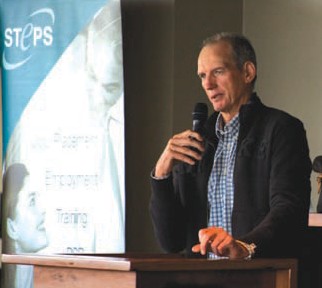 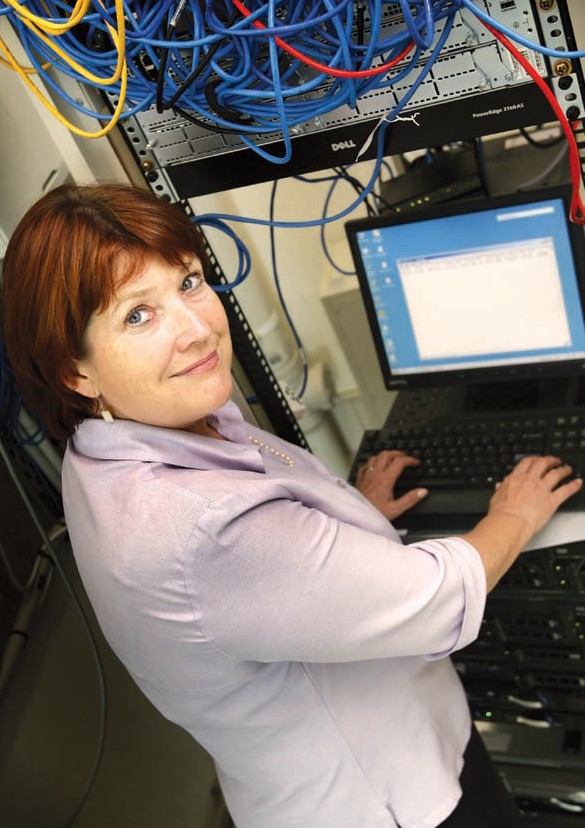 Information & Communication Technology (ICT)STEPS ICT support is provided in-house. It covers three essential operational areas: network/systems administration; systems/web development and help desk support.In 2007–08 STEPS’s ICT Organisational Plan was updated to identify the ICT support requirements.During the year several ICT projects were undertaken, including:Replacing the existing client management software with DENMAX SAAS. Employment staff benefited from the productivity gains provided by its integration with EA3000.Designing and creating a new website for STEPS Community Services, NDCO programme. The resulting website (www.ndco.stepscs.net.au) has been exceptionally well received in peer reviews.In recognition of STEPS diversification our website (www.steps.net.au) has been completely rebuilt, and our domain email address changed from@stepsemployment.com.au  to  @steps.net.au.During the year ICT hardware was refreshed under the STEPS three-year replacement strategy, including servers, desktops and laptops. Through the generous donations of the Microsoft Unlimited Potential and Donortec programs we upgraded our Windows Server software and migrated our domain to Exchange 2007.In 2008-2009 we are undertaking a major network upgrade to IP MAN with our strategic partner Telstra. We will act as a reference site during the roll-out of Telstra’s best of breed high definition videoconferencing solution in our major regional areas.Finance reportSTEPS Disability Qld IncABN 77 168 213 648Income Statement for the year ended 30 June 2008Finance report cont.Statement of Financial Position as at 30th June 2008STEPS Disability Qld IncABN 77 168 213 648CURRENT ASSETS2008	2007A full financial report is produced as an appendum to this annual report and is available upon request from STEPS Corporate Office.STEPS 2007 Disability AwardsThe STEPS 2007 Disability Awards rewards the creativity, aptitude and dedication of peoplewith a disability, their carers, educators, and the organisations and businesses who assist them. It was a night to celebrate theirimmeasurable  contribution to our society and culture.The Awesome Aussie nominees harnessed their drive and ambition to alter minds, attitudes and perceptions.They have all made a real difference, standing by their commitments, transforming words into action and achieving outstanding results.While applauding all nominees, STEPS will continue to work on behalf of all people with a disability, pushing the boundaries, networking with governments, employers and others, to identify the most effective ways of opening up opportunities and establishing further rewards for Awesome Aussies who take up the challenge to excel.Since holding these awards two years ago there have been many changes to the expectations placed upon jobseekers with a disability. Where once it was a personal decision to obtain employment, for many it has become a requirement. In the faceof these changes, many jobseekers continue to show courage and drive to succeed.As the traditional labour market shrinks for many businesses, many have employed people with disability, and experienced first hand the real rewards that these staff can bring. STEPS thanks allparticipating employers for taking the time to understand the value of your employees, and for recognising their contribution to your successes.The sponsors of the STEPS awards allowed us to provide the vehicle to acknowledge and reward outstanding contribution and achievement.To the many family members, carers and friends, your support ignites the will to achieve and your encouragement keeps the flame of ambition burning.The Awesome Aussie finalists are a guiding light, who inspire us to move towards a more inclusive society.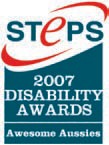 Award Winners1	2	3Our Major Sponsors were:Worldwide Online PrintingZinc 96.1FMSouthern Cross Ten QueenslandBrandmax Media and Marketing4	56	1  Brett Hooper (left) winner of the Youth Achievement Award with Joe Odessa, winner of Manager/Supervisor of the Year AwardTy Belnap, the Sports Person of the Year Award winnerDaniel Bateman, Employment Achievement of the Year Award winnerMatthew Yee, Artist of the Year award winnerSTEPS’ 2007 Disability Award winnersJosephine Chadwick, winner of the Roger Cox Personal Achievement AwardAwards AbsoluteEmployment Achievement of the YearFinalist	Raymond Bube from Simply Delicious BakeryWinner	Daniel Bateman The Bricos GroupEmployer of the Year finalists Finalist	Bundaberg Trolley Service Finalist	Digeridoonas,  CaloundraWinner	Simply Delicious Bakery, Kunda ParkSportsperson of the YearFinalist	Anthony Shing, Mount Coolum Finalist	Jason Rosendahl,Finalist	Peter Goodrich, NambourWinner	Ty Belnap, BuddinaArtist of the YearFinalist	Luke Fitzgerald, MalenyWinner	Matthew Yee, Golden BeachAccessibility AwardWinner	Endeavour Industries, Kunda Park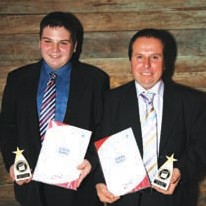 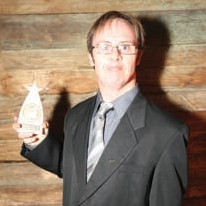 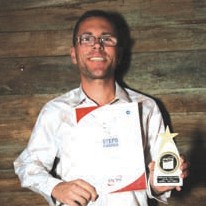 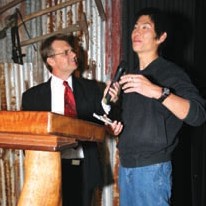 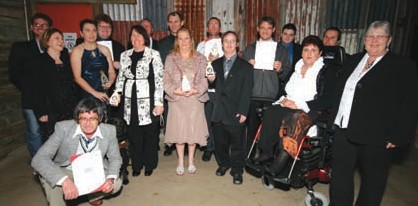 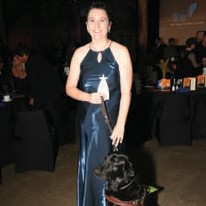 Media Coverage AwardWinner	Jointly won by Southern Cross Ten Queensland and Brandmax Media & Marketing, MinyamaManager or Supervisor of the Year Award Finalist	Joshua Money from HomeArt, Maroochydore Finalist	Chris Sales from Total Biz Solutions, Warana Winner	Joe Odessa, Joe’s Garage, NoosavilleEducational Service Provider of the YearWinner	Wide Bay Institute of TAFELifestyle Enhancement AwardFinalist	Be Lifestyle Connections, CooroyWinner	Rydges Oasis Resort, CaloundraApprentice or Trainee of the Year AwardFinalist	Debra VilesWinner	Clinton Van Der BergCarer of the Year AwardWinner	Sherrie AuldSupportive Work Team of the Year AwardFinalist	Dick Smith Electronics, Finalist	Vanilla Café, Noosaville Finalist	McDonald’s,  Currumundi Finalist	Erowal Blue Care RetirementFinalist	Village Maintenance Department, MalenyWinner	Nambour General Hospital’s Human Resource Development Department, NambourStudent Achievement AwardFinalist	Patrick Gillett, MooloolabaWinner	Leona Canniford, RidgewoodYouth Achievement AwardFinalist	Alex Somerville, Palmwoods Finalist	Joseph Maher, Coolum Beach Winner	Brett Hooper, EumundiThe Roger Cox Personal Achievement AwardFinalist	Shane Ratcliffe, Twin Waters Finalist	Belinda Wardlaw, Cooroy Winner	Josephine Chadwick,Eumundi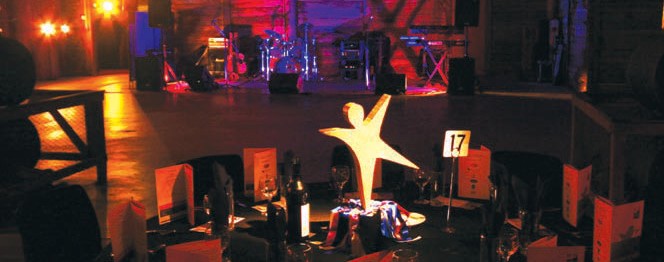 StaffDivisional List of StaffChief Executive Officer Garry HooperExecutive Assistant Stephanie ByrneManager – Business DevelopmentStuart CowardEmployment ServicesGeneral Manager– Employment Services John ConwayProgram Manager Le Anne CartwrightAITKENVALEBranch Manager – Aitkenvale Lee-Anne WhalleyKylie BuddJanet  Glynn-Armstrong Heather Goldstein Mark JenkinsPhyllis Iker  Joanne PatroniALICE SPRINGSBranch Manager – Alice Springs Katrina WhanAndrew Garoni Joanne Lukehurst Denise Murray Mister ShaunBOWENBranch Manager – Bowen Greg CumminsElrae Connell Julie Finch Greg Martin Anita ShortSarah ThompsonBUNDABERGBranch Manager – Bundaberg Glynn EiserKathlene Brown Matthew  Chamberlin Jennifer Goodchild Simon MillsRebecca Sunnerdale Evelyn ThompsonCALOUNDRABranch Manager – Caloundra Steven ChandMaria Bowis Sandra de Jersey Greg Harris  Aimee Hollonds Cristina Mihalache Eva O’ReillyKelly Paton Sharon WestHERVEY BAY / MARYBOROUGHBranch Manager –Hervey Bay / Maryborough Martin HenekerSherrie Auld Rachael Finn Karen Goffinet Ann Horridge Lori Keevers Jodi LogovikJerome Tueta-NichollsMAROOCHYDOREBranch Manager – Maroochydore Trish CameronSiobhan Ablett Scott BakerJacqueline  Cartwright Bradley HeirDarren Hilliard Shelly Nichols Toni UsherNAMBOURBranch Manager – Nambour Nikki de JongeRhonda Casey Rose DaleAnne-Maree  Dearden Marlene Dearden Elaine Dornan Yvonne HiggsHazel Innes David Lindsay Liza Scriven Lee SheaAndrew Spencer Gleyn Warren Kylie WatsonTOWNSVILLEBranch Manager – Townsville Joanne WittmaackLinda Di Betta Karen Easterbrook Susan Marron Megan Murray  Gail Naismith Christine Sheriff Morgan WittmaackCommunity ServicesManager – Community Services Barbara DavidsonKim Anderson Cynthia Cedergreen Sharon DulacIan Hulsman Antonia James Brian Kerr Marilou Pech Heather RobsonDeborah Rooskov Gary TraversTraining ServicesManager – Training Services Shelly CampbellCorporate ServicesManager – Corporate Services Paula PayneSheila Bhola Helen Brooks Jennifer Carter Chris Eaton Marja ForbesSamantha Geeson Kaitlin HayesKris Hobbs Isabel Hooper Margaret Hooper Narelle Jones Sharon ManzoneChristina Nysschen Helen RayMelissa Slaby Stacey Spencer Darren TrinderAlison van Herberghen Teisha WernowskiLocationsCorporate & Executive OfficesFloor 2, 84 Sandalwood Lane FOREST GLEN QLD 4556 PO Box 1184,MAROOCHYDORE QLD 4558Ph:  (07) 5458 3000Fax: (07) 5458 5033Community ServicesSUNSHINE COASTShop 2 Otranto House 8 Otranto AvenuePO Box 1804 CALOUNDRA QLDPh:  (07) 5437 2064Fax: (07) 5438 2249GIN GIN21 Mulgrave Street GIN GIN QLD 4671Ph:  (07) 4157 2884Fax: (07) 4157 2883TOWNSVILLEShop 7, 358 Flinders StreetPO Box 1604TOWNSVILLE QLD 4810TrainingShop 29 Centenary Square Currie StreetNAMBOUR QLD 4560PO Box 1184,MAROOCHYDORE QLD 4558Ph:  (07) 5453 8720Fax: (07) 5453 8770Employment BranchesAITKENVALETenancy 4, Level 1281-285 Ross River Road PO Box 122AITKENVALE QLD 4814Ph:  (07) 4727 2600Fax: (07) 4727 2666ALICE SPRINGJock Nelson CentreShop 9 / 16 Hartley Street ALICE SPRINGS NT 0870 PO BOX 79ALICE SPRINGS NT 0871Ph:  (08) 8950 7600Fax: (08) 8950 7650AYR139B Young Street PO Box 587AYR QLD 4807Ph:  (07) 4783 4811Fax:  (07) 4783 3800BOWENShop 4 / 36 Powell StreetPO Box 574BOWEN QLD 4805Ph:  (07) 4727 2600Fax: (07) 4727 2666BUNDABERGShop 3 / 2 Bourbong StreetPO Box 2059BUNDABERG QLD 4670Ph:  (07) 4150 1900Fax: (07) 4150 1919CALOUNDRA37 Bowman RoadCALOUNDRA QLD 4551PO Box 1184MAROOCHYDORE QLD 4558Ph:  (07) 5438 5500Fax: (07) 5438 5599COLLINSVILLEShop 1, 45/47 Railway Road COLLINSVILLE QLD 4804PO Box 574BOWEN QLD 4805HERVEY BAY2 / 17 Torquay RoadPO Box 3040PIALBA QLD 4655Ph:  (07) 4194 3900Fax: (07) 4194 1504MAROOCHYDORE78 Duporth AvenuePO Box 1184MAROOCHYDORE QLD 4558Ph:  (07) 5409 9000Fax: (07) 5409 9090MARYBOROUGHShop 1, 373 Kent StreetPO Box 597MARYBOROUGH QLD 4650Ph:  (07) 4120 2800Fax: (07) 4123 4600NAMBOURShop 29 Centenary Square Currie StreetNAMBOUR QLD 4560PO Box 1184MAROOCHYDORE QLD 4558Ph:  (07) 5453 8700Fax: (07) 5453 8770NOOSASuite 2, 3 Lanyana Way Noosa Fair Shopping Centre NOOSA HEADS QLD 4567 PO Box 1184MAROOCHYDORE QLD 4558Ph:  (07) 5447 2711Fax: (07) 5474 9302TOWNSVILLEShop 7, 358 Flinders StreetPO Box 1604TOWNSVILLE QLD 4810Ph:  (07) 4771 2840Fax: (07) 4771 2974Funding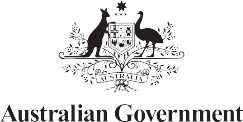 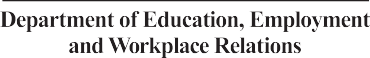 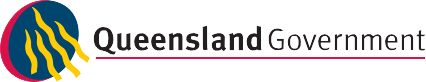 STEPS would like to thank our funding bodies for their continued support.Department of Employment and TrainingSTEPS Disability QLD Inc.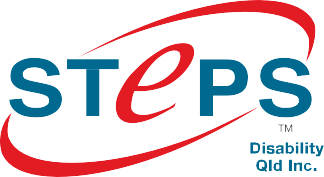 PO Box 1184, Maroochydore Q 4558Phone: (07) 5458 3000Fax:	(07) 5458 3033Email:   enquiries@steps.net.auwww.steps.net.au20082007Revenue7,597,6725,324,444Salaries & employee benefits expenses4,284,0123,758,314Advertising & promotion expenses44,12880,988Depreciation  expenses367,609213,699Other Expenses2,108,6611,621,864Profit from activities before income tax expenseIncome tax expenseProfit from activities after income tax expense793,262-793,262[350,421]-[350,421]